PresentAdd content here.AbsentAdd content here.Guest(s)Add content here.Call to OrderAdd content here.Old BusinessAdd content here.New BusinessAdd content here.OtherAdd content here.AdjournmentAdd content here.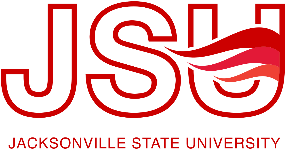 JSU Digital CommonsCommittee MinutesCommittee NameDD/MM/YYYY